LÝ LỊCH KHOA HỌC (Dành cho ứng viên/thành viên các Hội đồng Giáo sư)1. Thông tin chung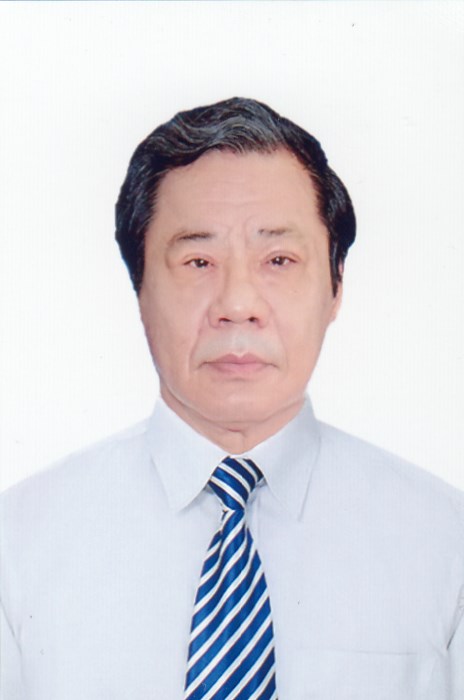 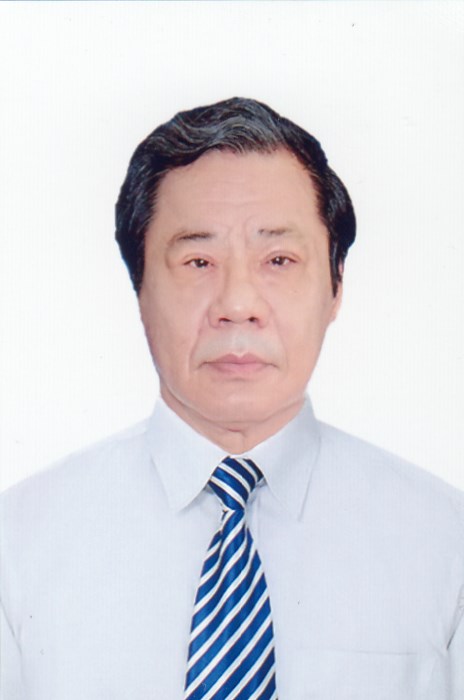 - Họ và tên: ĐỖ ĐỨC TUẤN- Năm sinh: 1950- Giới tính: Nam- Trình độ đào tạo: Tiến sỹ, năm 1989, Liên Xô- Chức danh Phó giáo sư: năm 1986, Việt Nam- Chức danh Giáo sư: năm 2006, Việt Nam- Ngành, chuyên ngành khoa học: Cơ khí động lực, Đầu máy-Toa xe- Chức vụ và đơn vị công tác hiện tại: giảng viên cao cấp Bộ môn Đầu máy-Toa xe, Trường Đại học Giao thông vận tải, (đã nghỉ hưu từ ngày 01-5-2020)- Chức vụ cao nhất đã qua: Phó hiệu trưởng Trường Đại học Giao thông vận tải- Thành viên Hội đồng Giáo sư cơ sở: 	Từ năm 1997 đến 2008  là thành viên Hội đồng Giáo sư cơ sở Trường Đại học Giao thông vận tải. 	Từ năm 2009-2019 là Chủ tịch Hội đồng Giáo sư cơ sở Trường Đại học Giao thông vận tải. - Thành viên Hội đồng Giáo sư ngành:	Từ năm 2009 đến 2013  là thành viên Hội đồng Giáo sư Liên ngành Cơ khí –Động lực	Từ năm 2014-2018 là  Phó Chủ tịch  Hội đồng Giáo sư Liên ngành Cơ khí –Động lực 2. Thành tích hoạt động đào tạo và nghiên cứu (thuộc chuyên ngành đang hoạt động)2.1. Sách chuyên khảo, giáo trìnha) Tổng số sách đã chủ biên: 08, chuyên khảo: 02; giáo trình: 06	b) Danh mục sách chuyên khảo, giáo trình trong 05 năm liền kề với thời điểm được bổ nhiệm thành viên Hội đồng gần đây nhất (tên tác giả, tên sách, nhà xuất bản, năm xuất bản, mã số ISBN, chỉ số trích dẫn): Không có.	2.2. Các bài báo khoa học được công bố trên các tạp chí khoa học	a) Tổng số đã công bố: 153 bài báo, trong đó có 146 bài báo tạp chí trong nước và 07 bài báo hội thảo và tạp chí quốc tế.	b) Danh mục bài báo khoa học và hội thảo trong nước và quốc tế công bố trong 05 năm liền kề với thời điểm được bổ nhiệm thành viên Hội đồng gần đây nhất. 	Tác giả và đồng tác giả của 25 công bố sau: 	- Trong nước: 21 công bố- Quốc tế: 04 công bố	2.3. Các nhiệm vụ khoa học và công nghệ (chương trình và đề tài tương đương cấp Bộ trở lên)	a) Tổng số chương trình, đề tài đã chủ trì/chủ nhiệm: Chủ nhiệm 13 đề tài NCKH cấp Bộ.	b) Danh mục đề tài tham gia đã được nghiệm thu trong 05 năm liền kề với thời điểm được bổ nhiệm thành viên Hội đồng gần đây nhất: Không có2.4. Công trình khoa học khác (nếu có)a) Tổng số công trình khoa học khác:- Tổng số có: ……… sáng chế, giải pháp hữu ích- Tổng số có: ……… tác phẩm nghệ thuật- Tổng số có: ……… thành tích huấn luyện, thi đấu	b) Danh mục bằng độc quyền sáng chế, giải pháp hữu ích, tác phẩm nghệ thuật, thành tích huấn luyện, thi đấu trong 5 năm trở lại đây (tên tác giả, tên công trình, số hiệu văn bằng, tên cơ quan cấp):……………………………………………………………………………………….2.5. Hướng dẫn nghiên cứu sinh (NCS) đã có quyết định cấp bằng tiến sĩ a) Tổng số: 04 NCS đã hướng dẫn chínhb) Danh sách NCS hướng dẫn thành công trong 05 năm liền kề với thời điểm được bổ nhiệm thành viên Hội đồng gần đây nhất (Họ và tên NCS, đề tài luận án, cơ sở đào tạo, năm bảo vệ thành công, vai trò hướng dẫn):	+ Họ và tên NCS: Võ Trọng Cang	+ Đề tài luận án: Tối ưu hoá thời hạn bảo dưỡng, sửa chữa bộ phận chạy đầu máy diesel truyền động điện khai thác trong điều kiện Viêt Nam	+ Cơ sở đào tạo: Trường Đại học Giao thông vận tải	+ Năm bảo vệ thành công: 12 tháng 12 năm 2020`	+ Vai trò hướng dẫn: Hường dẫn chính3. Các thông tin khác	3.1. Danh mục các công trình khoa học chính trong cả quá trình (Bài báo khoa học, sách chuyên khảo, giáo trình, sáng chế, giải pháp hữu ích, tác phẩm nghệ thuật, thành tích huấn luyện, thi đấu...; khi liệt kê công trình, có thể thêm chú dẫn về phân loại tạp chí, thông tin trích dẫn…):	3.1.1. Các bài báo được đăng trên các tạp chí khoa học trong nước 3.1.2. Các bài báo đăng trên tạp chí khoa học nước ngoài3.1.3. Các báo cáo tại hội nghị (HN), hội thảo (HT) trong nước3.1.4. Các báo cáo tại HN, HT quốc tế3.1.5. Sách chuyên khảo3.1.6. Giáo trình3.2. Giải thưởng về nghiên cứu khoa học trong và ngoài nước (nếu có):………………………………………………………………………………………3.3. Các thông tin về chỉ số định danh ORCID, hồ sơ Google scholar, H-index, số lượt trích dẫn (nếu có):………………………………………………………………………………………3.4. Ngoại ngữ- Ngoại ngữ thành thạo phục vụ công tác chuyên môn: Tiếng Nga- Mức độ giao tiếp bằng tiếng anh: Đáp ứng yêu cầuTôi xin cam đoan những điều khai trên là đúng sự thật, nếu sai tôi xin hoàn toàn chịu trách nhiệm trước pháp luật.Hà Nội, ngày 10  tháng 4  năm 2021NGƯỜI KHAI(Ký và ghi rõ họ tên)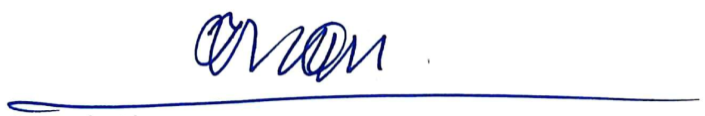 Đỗ Đức TuấnCỘNG HÒA XÃ HỘI CHỦ NGHĨA VIỆT NAM
Độc lập - Tự do - Hạnh phúc
STTTên bài báoNăm công bốNăm công bốTên tạp chíTên tạp chí1Đỗ Đức Tuấn, Nguyễn Đức Toàn. Xây dựng chương trình tính toán tuổi bền mỏi khung giá chuyển hướng đầu máy, toa xe theo phương pháp tổn thương tích lũy của Xavoxkin và Puzankov 2017Khoa học Giao thông Vận tải, số 56, tháng 02/2017(trang 81-86)Khoa học Giao thông Vận tải, số 56, tháng 02/2017(trang 81-86)2Đỗ Đức Tuấn, Nguyễn Đức Toàn. Đánh giá tuổi bền mỏi khung giá chuyển hướng đầu máy, toa xe theo phương pháp tổn thương tích lũy của Xavoxkin và Puzankov 2017Khoa học Giao thông Vận tải, số 57, tháng 04/2017(trang 3-8)Khoa học Giao thông Vận tải, số 57, tháng 04/2017(trang 3-8)3Đỗ Đức Tuấn, Nguyễn Thị Bích Đào, Nguyễn Đức Toàn. Đánh giá tuổi bền mỏi khung giá chuyển hướng đầu máy, toa xe bằng một số phương pháp khác nhau theo quan điểm tổn thương tích lũy 2017Khoa học Công nghệ xây dựngTập 11, số 4, tháng 7/2017(tr.80-84)Khoa học Công nghệ xây dựngTập 11, số 4, tháng 7/2017(tr.80-84)4Đỗ Đức Tuấn, Nguyễn Đức Toàn. Xây dựng chương trình  tính toán sức bền của bộ trục bánh xe đầu máy theo phương pháp truyền thống 2017Khoa học Giao thông Vận tải, số 60, tháng 10/2017(trang 12-18)Khoa học Giao thông Vận tải, số 60, tháng 10/2017(trang 12-18)5Đỗ Đức Tuấn, Nguyễn Đức Toàn. Xây dựng chương trình tính toán thiết kế bộ trục bánh xe đầu máy theo độ tin cậy của sức bền và hiệu ứng tải trọng 2017Khoa học Giao thông Vận tải, số 60, tháng 10/2017(trang 19-25)Khoa học Giao thông Vận tải, số 60, tháng 10/2017(trang 19-25)6Đỗ Đức Tuấn, Nguyễn Đức Toàn. Xây dựng chương trình tính toán thiết kế bộ trục bánh xe đầu máy theo độ tin cậy của các mối ghép có độ dôi 2017Khoa học Giao thông Vận tải, số 61, tháng 12/2017(trang 9-16)Khoa học Giao thông Vận tải, số 61, tháng 12/2017(trang 9-16)7Đỗ Đức Tuấn, Nguyễn Đức Toàn, Võ Trọng Cang. Xây dựng chương trình  tính toán xác định thời hạn làm việc của các phần tử cơ khí hư hỏng do mòn 2018Khoa học Giao thông vận tải, số 64, tháng 6/2018(trang 36-43)Khoa học Giao thông vận tải, số 64, tháng 6/2018(trang 36-43)8Đỗ Đức Tuấn, Nguyễn Đức Toàn. Xây dựng chương trình tính toán xác định  thời hạn làm việc của các phần tử cơ khí hư hỏng đột ngột có phục hồi 2018Khoa học Giao thông Vận tải, số 65, tháng 8/2017(trang 53-60)Khoa học Giao thông Vận tải, số 65, tháng 8/2017(trang 53-60)9Đỗ Đức Tuấn, Nguyễn Đức Toàn. Xây dựng chương trình tính toán xác định thời hạn làm việc của hệ thống cơ khí có các phần tử liên kết nối tiếp có phục hồi 2018Hội nghị KHCN Trường Đại học GTVT lần thứ XXI, số đặc biệt 11/2018(trang 309-315)Hội nghị KHCN Trường Đại học GTVT lần thứ XXI, số đặc biệt 11/2018(trang 309-315)10Đỗ Đức Tuấn, Nguyễn Đức Toàn, Võ Trọng Cang. Xây dựng chương trình tính toán xác định thời hạn làm việc của các phần tử cơ khí hư hỏng đột ngột không phục hồi Tháng 10/2018Hà Nội, VNKỷ yếu Hội nghị KH&CN toàn quốc lần về Cơ khí lần thứ V-05/10/2018(VCME 2018)NXB Khoa học và Kỹ thuậtPhân ban 1: Kỹ thuật cơ  khí(trang 746-754)Kỷ yếu Hội nghị KH&CN toàn quốc lần về Cơ khí lần thứ V-05/10/2018(VCME 2018)NXB Khoa học và Kỹ thuậtPhân ban 1: Kỹ thuật cơ  khí(trang 746-754)11Đỗ Đức Tuấn, Nguyễn Đức Toàn. Xây dựng chương trình tính toán thiết kế bộ trục bánh xe toa xe theo độ tin cậy của sức bền và hiệu ứng tải trọng Tháng 10/2018Hà Nội, VNKỷ yếu Hội nghị KH&CN toàn quốc lần về Cơ khí lần thứ V-05/10/2018(VCME 2018)NXB Khoa học và Kỹ thuậtPhân ban 3:Cơ khí nông lâm, xây dựng, giao thông(trang 1165-1174)Kỷ yếu Hội nghị KH&CN toàn quốc lần về Cơ khí lần thứ V-05/10/2018(VCME 2018)NXB Khoa học và Kỹ thuậtPhân ban 3:Cơ khí nông lâm, xây dựng, giao thông(trang 1165-1174)12Đỗ Đức Tuấn, Nguyễn Đức Toàn. Xây dựng chương trình tính toán thiết kế bộ trục bánh xe toa xe theo độ tin cậy của các mối ghép có độ dôi Tháng 10/2018Hà Nội, VNKỷ yếu Hội nghị KH&CN toàn quốc lần về Cơ khí lần thứ V-05/10/2018 (VCME 2018)NXB Khoa học và Kỹ thuậtPhân ban 3:Cơ khí nông lâm, xây dựng, giao thông         (trang 1157-1164)Kỷ yếu Hội nghị KH&CN toàn quốc lần về Cơ khí lần thứ V-05/10/2018 (VCME 2018)NXB Khoa học và Kỹ thuậtPhân ban 3:Cơ khí nông lâm, xây dựng, giao thông         (trang 1157-1164)13Đỗ Đức Tuấn, Nguyễn Đức Toàn. Đánh giá tuổi bền mỏi khung giá chuyển hướng đầu máy, toa xe sử dụng trong ngành đường sắt Việt Nam Tháng 10/2018Hà Nội, VNKỷ yếu Hội nghị KH&CN Cơ khí động lực lần thứ XI-21/10/2018 Phân ban: Cơ khí giao thông, xây dựng, hàng hải        (trang 309-315)Kỷ yếu Hội nghị KH&CN Cơ khí động lực lần thứ XI-21/10/2018 Phân ban: Cơ khí giao thông, xây dựng, hàng hải        (trang 309-315)14Đỗ Đức Tuấn, Vũ Tuấn Đạt, Đánh giá tuổi thọ mỏi cho khung giá chuyển hướng của toa xe hàng MC2019Khoa học Giao thông Vận tải, Tập 70, 01, tháng 6/2019Khoa học Giao thông Vận tải, Tập 70, 01, tháng 6/201915Đỗ Đức Tuấn, Vũ Văn Hiệp, Cơ sở xác định nhu cầu sức kéo đầu máy vận dụng trong ngành đường sắt 2019Khoa học Giao thông Vận tải, Tập 70, 4, tháng 10/2019Khoa học Giao thông Vận tải, Tập 70, 4, tháng 10/201916Đỗ Đức Tuấn, Vũ Văn Hiệp, Cơ sở xác định số lượng đầu máy bảo dưỡng sửa chữa trong ngành đường sắt2019Khoa học Giao thông Vận tải, Tập 70, 4, tháng 10/2019Khoa học Giao thông Vận tải, Tập 70, 4, tháng 10/201917Đỗ Đức Tuấn, Vũ Tuấn Đạt, Dự báo tuổi thọ đến khi xuất hiện vết nứt mỏi cho trục bánh xe của toa xe hàng MC2020Khoa học Giao thông Vận tải, Tập 71, 2, tháng 02/2020Khoa học Giao thông Vận tải, Tập 71, 2, tháng 02/202018Đỗ Đức Tuấn, Vũ Văn Hiệp, Cơ sở lựa chọn các biểu thức tính toán sức cản cơ bản đơn vị đầu máy diesel sử dụng trong ngành đường sắt Việt Nam2020Khoa học Giao thông Vận tải, Tập 71, 3, tháng 4/2020Khoa học Giao thông Vận tải, Tập 71, 3, tháng 4/202019Nguyễn Đức Toàn, Đỗ Đức Tuấn, Thiết lập quy trình và chương trình thử nghiệm mỏi kéo thuần túy vật liệu kim loại trên máy thử nghiệm mỏi lFV 500-HH2020Khoa học Giao thông Vận tải, Tập 71, 3, tháng 4/2020Khoa học Giao thông Vận tải, Tập 71, 3, tháng 4/202020Đỗ Đức Tuấn, Nguyễn Đức Toàn, Xây dựng chương trình tính toán hợp lực đơn vị của đoàn tàu trên đường sắt Việt Nam 2020Khoa họcGiao thông vận tải,Tập 71, số 8, tháng 10/2020Khoa họcGiao thông vận tải,Tập 71, số 8, tháng 10/202021Đỗ Đức Tuấn, Vũ Văn Hiệp, Thân Đức Nam, Đánh giả ảnh hưởng độ tin cậy của các thiết bị kỹ thuật tới hiệu quả hoạt động của hệ thống vận tải đường sắt2020Khoa họcGiao thông vận tải,Tập 71, số 8, tháng 10/2020Khoa họcGiao thông vận tải,Tập 71, số 8, tháng 10/2020STTTên bài báoNăm công bốTên tạp chí1Vo Trong Cang, Nguyen Duc Toan, Do Duc Tuan, “Determining the optimized repair cycle structure considering the repairing cost and the gamma-percent lifetime”2017International Journal of Mechanical Engineering and ApplicationsVol. 5, No.4-1, 2017, 33-40. doi: 10.11648/j.ijmea.s.2017050401.162Do Duc Tuan, Pham Van Truong, Vietnam national railways the existing conditions  and development orientations to 203026/4/2018International Conference “Vietnam railway development and experiences of China”, University of Transport and Communications-Southwest Jiaotong University China,Hanoi Viet Nam3TD Do, DT Vu, TD Nguyen, TA Do*, Fatigue Life Evaluation of Bogie Frame of Railway Covered Goods Wagons Using a Combined FEA/MDS Approach. 2021Bài báo Hội nghị Quốc tế (indexed Scopus):ICSCE 2020. Lecture Notes in Civil Engineering 2021 4TA Do, TT Hoang, T Bui-Tien, HV Hoang, TD Do, PA Nguyen, Evaluation of heat of hydration, temperature evolution and thermal cracking risk in high-strength concrete at early ages. 2021Bài báo Quốc tế SCIE:Case Studies in Thermal Engineering 21, 100658 TTTên công trìnhNăm công bốTên tạp chí1Đỗ Đức Tuấn. Vấn đề tiết kiệm nhiên liệu với việc sử dụng hợp lý khe hở cặp pittông-plông-giơ bơm cao áp động cơ đầu máy diesel1978Thông tin KHKTĐại học GT S-B,Số 1-1978(14 trang)2Đỗ Đức Tuấn. Vấn đề xác định chu kỳ sửa chữa đầu máy diesel ở Việt Nam1980Thông tin KHKTĐại học GT S-B,Số 4-1980(12 trang)3Đỗ Đức Tuấn. Xây dựng phương pháp xác định chu kỳ sửa chữa đầu máy diesel 1981Thông tin KHKTĐại học GT S-B,Số 2-1981(19 trang)4Đỗ Đức Tuấn. Vấn đề kiểm nghiệm quy luật hao mòn mặt lăn băng đa bánh xe đầu máy diesel và phạm vi sử dụng giới hạn tin cậy của quy luật hao mòn1981Thông tin KHKTĐại học GT S-B,Số 3-1981(06 trang)5Đỗ Đức Tuấn. Hao mòn xilanh động cơ 1D12-400 động cơ đầu máy TY7 vận dụng ở Đà Nẵng1982Thông tin KHKTĐại học GT S-B,Số 2-1982(12 trang)6Đỗ Đức Tuấn. Xác định độ tin cậy và chẩn đoán trạng thái kỹ thuật của đầu máy diesel1982Thông tin KHKTĐại học GT S-B,Số 3-19827Đỗ Đức Tuấn. Phương pháp dự báo tuổi thọ của đầu máy diesel1983Thông tin KHKTĐại học GT S-B,Số 2+3-1983(08 trang)8Đỗ Đức Tuấn. Phương pháp xác định lượng chi tiết phụ tùng dự trữ cho đầu máy trong trường hợp hao mòn bình thường1983Thông tin KHKTĐại học GT S-B,Số 4-1983(10 trang)9Đỗ Đức Tuấn. Phương pháp xác định lượng chi tiết phụ tùng dự trữ cho đầu máy trong trường hợp hư hỏng bất thường1984Thông tin KHKTĐại học GT S-B,Số 3-1984(07 trang)10Đỗ Đức Tuấn. Nghiên cứu hao mòn chi tiết, xác định chu kỳ sửa chữa và đánh giá trạng thái kỹ thuật cho đầu máy diesel vận dụng ở Việt Nam1984KHKT GTVT(Bộ GTVT)Số 6-1984(08 trang)11Đỗ Đức Tuấn. Xung quanh vấn đề “Xây dựng chu kỳ sửa chữa đầu máy diesel ở Việt Nam”1985Thông tin KHKTĐại học GT S-B,Số 1-1985(09 trang)12Đỗ Đức Tuấn. Ảnh hưởng của hao mòn các chi tiết cơ cấu phối khí tới độ giảm công suất hữu ích của động cơ đầu máy diesel1985Thông tin KHKTĐại học GT S-B,Số 3-1985(05 trang)13Đỗ Đức Tuấn. Một số kết quả nghiên cứu độ bền lâu và và độ tin cậy của động cơ đầu máy diesel vận dụng ở Việt Nam1985Tuyển tập các công trình NCKH 1983-1985,ĐH GT S-B 1985(12 trang)14Đỗ Đức Tuấn. Một số quan điểm về vấn đề thay thế và sử dụng dầu bôi trơn trên động cơ đầu máy diesel1986Thôngtin KHKTĐại học GT S-B,Số 4-1986(10 trang)15Đỗ Đức Tuấn. Độ giảm công suất hữu ích của động cơ đầu máy diesel do ảnh hưởng của hao mòn nhóm pittông-plông-giơ bơm cao áp có xét tới nhiệt độ môi trường vận dụng1986KHKT GTVT(Bộ GTVT)Số 1-1986(07 trang)16Đỗ Đức Tuấn. Một số kết quả khảo sát quá trình hao mòn chi tiết động cơ đầu máy diesel vận dụng trên đường sắt Việt Nam1986Thông báo KH của các Trường ĐHChuyên đề Cơ khí  1986(06 trang)17Đỗ Đức Tuấn, Phạm Trường Thắng. Xung quanh vấn đề xây dựng chu kỳ sửa chữa đàu máy diesel ở Việt Nam1987KHKT GTVT(Bộ GTVT)Số 1-1987(05 trang)18Đỗ Đức Tuấn. Phương pháp đánh giá mức độ ảnh hưởng của một số yếu tố vận dụng tới tiêu hao nhiên liệu đơn vị của đầu máy diesel1993Thông tin KHKTĐại học GTVT,Mục nghiên cứuSố 1-1993(07 trang)19Đỗ Đức Tuấn. Một số kết quả nghiên cứu về mức độ ảnh hưởng của các yếu tố vận dụng tới tiêu hao nhiên liệu đơn vị của đầu máy diesel1993Thông tin KHKTĐại học GTVT,Mục nghiên cứuSố 2-1993(13 trang)20Đỗ Đức Tuấn. Mô hình hoá chi phí nhiên liệu cho sức kéo đoàn tầu1994Thông tin KHKTĐại học GTVT,Mục nghiên cứuSố 1-1994(08 trang)21Đỗ Đức Tuấn. Phân tích nguyên nhân và đề xuất biện pháp phòng ngừa hiện tượng xâm thực blốc và sơmi xilanh động coư đầu máy D12E1994Thông tin KHKTĐại học GTVT,Mục nghiên cứuSố 2-1994(09 trang)22Đỗ Đức Tuấn. Xác định một số chỉ tiêu độ tin cậy vận dụng của đầu máy  D13E trên đường sắt Việt Nam1995Thông tin KHKTĐại học GTVT,Mục nghiên cứuSố 1-1995(06 trang)23Đỗ Đức Tuấn. Nghiên cứu đánh giá một số chỉ tiêu độ tin cậy vận dụng của đầu máy diesel trên đường sất Việt Nam1995Thông tin KHKTĐại học GTVT,Mục nghiên cứuSố 2-1995(14 trang)24Đỗ Đức Tuấn. Phân tích kết quả nghiên cứu xác định các chỉ tiêu độ tin cậy vận dụng của đầu máy diesel thuộc Xí nghiệp đầu máy Sài Gòn1995Thông tin KHKTĐại học GTVT,Mục nghiên cứuSố 3-1995(07 trang)25Đỗ Đức Tuấn. Nghiên cứu đánh giá mức độ ảnh hưởng của một số yếu tố vận dụng tới tiêu hao nhiên liệu đơn vị cuả đầu máy diesel 1995Thông báo KH của các Trường ĐHChuyên đề Cơ khí1995(04 trang)26Đỗ Đức Tuấn. Xác định một số chỉ tiêu độ tin cậy vận dụng của đầu máy diesel trên đường sắt Việt Nam1995Thông báo KH của các Trường ĐHChuyên đề Cơ khí1995(05 trang)27Đỗ Đức Tuấn. Đánh giá ảnh hưởng của độ tin cậy vận dụng đầu máy tới hiệu quả vận tải đường sắt1996Thông tin KHKTĐại học GTVT,Mục nghiên cứuSố 1-1996(05 trang)28Đỗ Đức Tuấn, Đỗ Việt Dũng. Nghiên cứu thiết kế, chế tạo và lắp đặt hệ thống chuyển đổi tốc độ tự động cho đầu máy diesel TĐĐ D13E1996Thông tin KHKTĐại học GTVT,Mục nghiên cứuSố 2-1996(07 trang)29Đỗ Đức Tuấn, Đỗ Việt Dũng. Nghiên cứu thiết kế, chế tạo và lắp đặt rơle áp lực cho đầu máy diesel D12E1997Thông tin KHKTĐại học GTVT,Mục nghiên cứuSố 1-1997(08 trang)30Đỗ Đức Tuấn. Nghiên cứu xác định một số đặc trưng hao mòn nhóm pittông-xécmăng-xilanh động cơ đầu máy diesel công suất lớn vận dụng trên ĐSVN trong giai đoạn 1990-19981998Tuyển tập Công trình KH,ĐH GTVT, 1998(05 trang)31Đỗ Đức Tuấn. Nghiên cứu xác định một số đặc trưng hao mòn các loại trục khuỷu động cơ đầu máy diesel công suất lớn vận dụng trên ĐSVN trong giai đoạn 1990-19981998Tuyển tập Công trình KH,ĐH GTVT, 1998(05 trang)32Đỗ Đức Tuấn, Đỗ Việt Dũng. Một số giải pháp công nghệ và kết cấu cải tạo bánh xe liền khối đầu máy D5H thành bánh xe có băng đa2000Tuyển tập Công trình KH,ĐH GTVT, 11/2000, Tập 3,   Cơ khí Giao thông(04 trang)33Đỗ Đức Tuấn. Tính toán độ dôi mối ghép băng đa-mâm bánh khi cải tạo bánh xe liền khối đầu máy D5H thành bánh xe có băng đa2000Tuyển tập Công trình KH,ĐH GTVT, 11/2000, Tập 3,   Cơ khí Giao thông(08 trang)34Đỗ Đức Tuấn, Đỗ Việt Dũng. Phương pháp xây dựng và phân tích mô hình chẩn đoán trạng thái kỹ thuật máy điện kéo trên đầu máy điezel2000Tuyển tập Công trình KH,ĐH GTVT, 11/2000, Tập 3,   Cơ khí Giao thông(12 trang)35Đỗ Đức Tuấn, Trần Văn Khuê, Đỗ Việt Dũng. Một số kết quả dò siêu âm vết nứt và đo ứng suất dư trên khung giá chuyển hướng và trục bánh xe đầu máy D9E tại Xí nghiệp Đầu máy Sài Gòn. 2000Tuyển tập Công trình KH,ĐH GTVT, 11/2000, Tập 3,   Cơ khí Giao thông(04 trang)36Đỗ Đức Tuấn, Trần Văn Khuê, Đỗ Việt Dũng. Một số kết quả đo ứng suất tĩnh trên giá xe,  khung giá chuyển hướng và trục bánh xe đầu máy D9E tại Xí nghiệp Đầu máy Sài Gòn2000Tuyển tập Công trình KH,ĐH GTVT, 11/2000, Tập 3,   Cơ khí Giao thông(06 trang)37Đỗ Đức Tuấn. Xác định và đánh giá một số chỉ tiêu độ tin cậy vận dụng của đầu máy diesel trong ngành đường sắt Việt Nam2001Tạp chí Giao thông Vận tảiSố 11/2001(03 trang)38Đỗ Đức Tuấn. Nghiên cứu thử nghiệm đánh giá độ bền mỏi kết cấu bộ phận chạy đầu máy D9E sử dụng trong ngành đường sắt Việt Nam2002Tuyển tập các công trình khoa học Hội nghị Khoa học Công nghệ lần thứ 8, Đại học Bách khoa Tp. HCM (6 trang) (4/2002)39 Đỗ Đức Tuấn. Nghiên cứu thử nghiệm xác định  các  đặc trưng cơ học và đặc trưng mỏi mẫu vật liệu giá xe, khung giá chuyển hướng và trục bánh xe đầu máy D9E sử dụng tại Xí nghiệp đầu máy Sài Gòn2002Thông tin KHKT Trường Đại học GTVT, số 1/2002, Mục nghiên cứu(12 trang)40Nguyễn Cao Nhạc, Đỗ Đức Tuấn. Thiết lập chương trình tính toán và kiểm nghiệm năng lực hãm tay trong an toàn vận hành đoàn tầu khách Thống Nhất2002Tạp chí Khoa học Giao thông Vận tải. Số 1, 11/2002(06 trang)41Đỗ Đức Tuấn, Võ Trung Dũng. Xây dựng chương trình tính toán sức kéo và chương trình xác định nhu cầu sức kéo đầu máy cho ngành đường sắt Việt Nam2002Tạp chí Khoa học Giao thông Vận tải. Số 1, 11/2002(12 trang)42Đỗ Đức Tuấn, Trần Văn Khuê. Nghiên cứu, thử nghiệm xác định ứng suất và dao động của giá xe và giá chuyển hướng đầu máy D9E vận dụng trên đường sắt Việt Nam2002Tạp chí Giao thông Vận tảiSố 4/2002(4 trang)43Đỗ Đức Tuấn. Nghiên cứu, thử nghiệm các đặc trưng mỏi của kết cấu khung giá chuyển hướng và trục bánh xe đầu máy D9E sử dụng trên đường sắt Việt Nam2002Tạp chí Giao thông Vận tảiSố 6/2002(03 trang)44Đỗ Đức Tuấn. Nghiên cứu đánh giá độ bền mỏi kết cấu khung giá chuyển hướng đầu máy D9E sử dụng trên đường sắt Việt Nam2002Tạp chí Giao thông Vận tảiSố 9/2002(03 trang)45Đỗ Đức Tuấn, Nguyễn Cao Nhạc, Đỗ Việt Dũng. Cơ sở đánh giá các chỉ tiêu độ tin cậy của đầu máy diesel với tư cách là một hệ thống kỹ thuật phức hợp2002Tạp chí Giao thông Vận tảiSố 10/2002(04 trang)46Đỗ Đức Tuấn, Đỗ Việt Dũng. Nghiên cứu xác định và đánh giá độ tin cậy của các hệ thống trên đầu máy diesel truyền động điện sử dụng trong ngành đường sắt Việt Nam2002Tạp chí Giao thông Vận tảiSố 11/2002(04 trang)47Đỗ Đức Tuấn. Nghiên cứu xác định một số đặc trưng hao mòn chi tiết nhóm pittông-xécmăng-xilanh động cơ đầu máy diesel  sử dụng trong ngành đường sắt Việt Nam2003Tạp chí Cơ khí Việt Nam, số 7/2003(02 trang)48Đỗ Đức Tuấn, Đỗ Việt Dũng. Phân tích và  đánh giá độ tin cậy của các phân hệ  trên đầu máy diesel truyền động điện sử dụng trong ngành đường sắt Việt Nam 2003Tạp chí Khoa học Giao thông Vận tải Số 3, 3/2003(9 trang)49Đỗ Đức Tuấn, Nguyễn Hữu Chí. Tính toán thiết kế hệ thống vận chuyển cát ướt và hệ thống sàng cát của Trạm chế biến và cung cấp cát cho đầu máy tại Xí nghiệp đầu máy Sài Gòn2003Tạp chí Khoa học Giao thông Vận tải Số 5, 11/2003(trang 82-90)50Đỗ Đức Tuấn, Võ Trung Dũng. Xây dựng phần mềm tính toán sức kéo đầu máy cho ngành đường sắt Việt Nam2003Tạp chí Khoa học Giao thông Vận tải Số 5, 11/2003(trang 137-149)51Đỗ Đức Tuấn. Tính toán thiết kế tang sấy và lựa chọn thiết bị đốt của Trạm chế biến và cung cấp cát cho đầu máy tại Xí nghiệp đầu máy Sài Gòn2003Tạp chí Khoa học Giao thông Vận tải Số 5, 11/2003(trang 188-197)52Đỗ Đức Tuấn, Võ Trung Dũng. Nghiên cứu hệ thống hoá số liệu kỹ thuật đầu máy diesel phục vụ quá trình bảo dưỡng sửa chữa tại Xí nghiệp đầu máy Sài Gòn làm tiền đề cho quản lý chất lượng sửa chữa theo tiêu chuẩn ISO2003Tạp chí Khoa học Giao thông Vận tải Số 5, 11/2003(trang 211-221)53Đỗ Đức Tuấn, Võ Trung Dũng. Xây dựng phần mềm xác định và dự báo nhu cầu sức kéo cho ngành đường sắt Việt Nam2003Tạp chí Khoa học Giao thông Vận tải Số 5, 11/2003(trang 227-236)54Đỗ Đức Tuấn. Tính toán thiết kế hệ thống vận chuyển và cung cấp cát khô của Trạm chế biến và cung cấp cát cho đầu máy tại Xí nghiệp đầu máy Sài Gòn2003Tạp chí Khoa học Giao thông Vận tải Số 5, 11/2003(trang 241-249)55Đỗ Đức Tuấn. Tính toán thiết kế hệ thống lắng lọc bụi của Trạm chế biến và cung cấp cát cho đầu máy tại Xí nghiệp đầu máy Sài Gòn			2003Tạp chí Khoa học Giao thông Vận tải Số 5, 11/2003(trang 258-268)56Đỗ Đức Tuấn, Nguyễn Trung Hải. Xác định một số chỉ tiêu độ tin cậy của hệ động lực tàu vận tải biển thông qua thời gian làm việc không hỏng2004Tạp chí Khoa học Giao thông Vận tải Số 7, 5/2004(trang 65-77)57Đỗ Đức Tuấn, Ngô Văn Quyết, Phạm Lê Tiến. Nghiên cứu đánh giá độ bền mỏi trục bánh xe đầu máy D9E trên cơ sở lý thuyết đồng dạng phá huỷ mỏi2004Tạp chí Khoa học Giao thông Vận tải Số 7, 5/2004(trang 20-28)58Đỗ Đức Tuấn, Nguyễn Trung Hải. Đánh giá độ tin cậy của hệ động lực tàu vận tải biển theo quan điểm hệ thống có phục hồi2004Tạp chí Khoa học Giao thông Vận tải Số 8, 9/2004(trang 3-11)59Đỗ Đức Tuấn, Ngô Văn Quyết, Phạm Lê Tiến. Đánh giá độ bền mỏi khung giá chuyển hướng đầu máy D9E trên cơ sở phương trình đồng dạng phá huỷ mỏi2004Tạp chí Khoa học Giao thông Vận tải Số 9, 12/2004(trang 106-115)60Đỗ Đức Tuấn, Nguyễn Trung Hải. Xác định một số chỉ tiêu độ tin cậy của hệ động lực tàu vận tải biển thông qua thời gian làm việc không hỏng2004Tạp chí Giao thông Vận tải Số 7/2004(trang 34-36)61Đỗ Đức Tuấn, Nguyễn Trung Hải. Đánh giá độ tin cậy của hệ động lực tàu vận tải biển theo quan điểm hệ thống có phục hồi2004Tạp chí Giao thông Vận tải. Số 8/2004(trang 46-48)62Đỗ Đức Tuấn, Phạm Lê Tiến. Đánh giá độ bền mỏi khung giá chuyển hướng đầu máy D9E trên cơ sở phương trình đồng dạng phá huỷ mỏi2004Tạp chí Giao thông Vận tải. Số 8/2004(trang 57-59)63Đỗ Đức Tuấn, Phạm Lê Tiến. Nghiên cứu đánh giá độ bền mỏi trục bánh xe đầu máy D9E trên cơ sở lý thuyết đồng dạng phá huỷ mỏi2004Tạp chí Giao thông Vận tải. Số 9/2004(trang 40-42)64Đỗ Đức Tuấn. Cơ sở đánh giá các chỉ tiêu độ tin cậy của đầu máy diesel sử dụng trên đường sắt với tư cách là một hệ thống kỹ thuật phức hợp2004Tạp chí Khoa học và Công nghệViện KHCN VNTập 42, Số 5 /2004(trang 60-68)65Đỗ Đức Tuấn. Nghiên cứu xác định và đánh giá độ tin cậy của các phân hệ trên đầu máy diesel truyền động điện sử dụng trong ngành  đường sắt Việt Nam2005Tạp chí Khoa học và Công nghệTập 43, Số 3 (8/2005)(trang 89-104)66Đỗ Đức Tuấn, Phạm Văn Trường. Đánh giá các chỉ tiêu độ tin cậy của đầu máy D12E, D11H, D18E và D19E vận dụng trên đường sắt Việt Nam2005Tạp chí Khoa học Giao thông Vận tải Số 12, 11/2005(trang 61-76)67Đỗ Đức Tuấn, Nguyễn Đình Mãn. Đánh giá độ tin cậy và tuổi thọ nhóm xécmăng-sơmi động cơ D165-SCTN và S1100-JĐTQ trên cơ sở hao mòn của các chi tiết2005Tạp chí Khoa học Giao thông Vận tải Số 12, 11/2005(trang 118-131)68Ngô Văn Quyết, Đỗ Đức Tuấn, Phạm Lê Tiến. Nghiên cứu hiện tượng nứt trong khung giá chuyển hướng của loại đầu máy D19E vận dụng ở Xí nghiệp đầu máy Hà Nội 2005Tạp chí Khoa học Giao thông Vận tải Số 12, 11/2005(trang 165-171)69Đỗ Đức Tuấn. Cơ sở lý thuyết xây dựng phần mềm tính toán và dự báo nhu cầu sức kéo đầu máy trong ngành đường sắt Việt Nam2005Tạp chí Khoa học Giao thông Vận tảiSố 12, 11/2005(trang 201-211)70Ngô Văn Quyết, Đỗ Đức Tuấn, Phạm Lê Tiến. Về phương trình lan truyền vết nứt mỏi 2005Tạp chí Khoa học Giao thông Vận tảiSố 12, 11/2005(trang 217-225)71Đỗ Đức Tuấn, Võ Trung Dũng. Phần mềm Tính toán sức kéo, xác định và dự báo nhu cầu sức kéo trong ngành đường sắt Việt Nam2005Tạp chí Khoa học Giao thông Vận tảiSố 12, 11/2005(trang 284-301)72Đỗ Đức Tuấn, Võ Trung Dũng. Xây dựng Phần mềm quản lý kỹ thuật và chất lượng đầu máy diesel trong quá trình vận dụng, bảo dưỡng và sửa chữa2005Tạp chí Khoa học Giao thông Vận tải Số 12, 11/2005(trang 331-345)73Đỗ Đức Tuấn. Cơ sở tối ưu hoá chu kỳ sửa chữa các chi tiết và cụm chi tiết trên đầu máy có xét tới hư hỏng không tham số và chi phí sửa chữa2006Tạp chí Khoa học Giao thông Vận tải Số 16 , 12/2006(trang 125-136 )74Đỗ Đức Tuấn. Khảo sát và xác định chu kỳ sửa chữa tối ưu một số cụm chi tiết chính trên đầu máy D19E vận dụng tại Xí nghiệp đầu máy Sài Gòn trên cơ sở các hư hỏng không tham số và chi phí sửa chữa2007Tạp chí Khoa học Giao thông Vận tảiSố 17, 5/2007(trang 03-11)75Đỗ Đức Tuấn, Lê Lăng Vân. Đo và phân tích dao động trên đầu máy D12E2007Tạp chí Giao thông Vận tảiSố 7/2007(trang 28-29-22)76Đỗ Đức Tuấn, Võ Trọng Cang. Cơ sở tối ưu hoá thời hạn sửa chữa các bộ phận trên đầu máy toa xe ở mức cho trước của độ tin cậy tham số2007Tạp chí Khoa học Giao thông Vận tải Số 17, 5/2007(trang 134-142 )77Đỗ Đức Tuấn. Cơ sở xác định cấu trúc tối ưu của chu trình sửa chữa đầu máy trên cơ sở giá thành sửa chữa và tuổi thọ gamma phần trăm của chi tiết2008Tạp chí Khoa học Giao thông Vận tải Số 21, 5/2008(trang 3-8)78Đỗ Đức Tuấn, Nguyễn Trung Kiên. Thiết lập chương trình tính toán cấu trúc tối ưu của chu trình sửa chữa đầu máy trên cơ sở chi phí sửa chữa và tuổi thọ gamma phần trăm của chi tiết2008Tạp chí Khoa họcGiao thông Vận tảiSố 24, 11/2008, (trang 31)79Đỗ Đức Tuấn, Lê Lăng Vân. Chẩn đoán kỹ thuật động cơ diesel bằng phân tích dao động và phân tích dầu bôi trơn2008Tạp chí Khoa họcGiao thông Vận tảiSố 24, 11/2008, (trang 68)80Ngô Văn Quyết, Đỗ Đức Tuấn, Phạm Lê Tiến. Nghiên cứu đánh giá độ bền và tuổi thọ mỏi của khung giá chuyển hướng và trục bánh xe đầu máy D19E trên cơ sở lý thuyết  đồng dạng phá huỷ mỏi dạng tương đối2008Tạp chí Khoa họcGiao thông Vận tảiSố 24, 11/2008, (trang 78)81Ngô Văn Quyết, Đỗ Đức Tuấn, Phạm Lê Tiến. Nghiên cứu đánh giá độ bền mỏi của khung giá chuyển hướng và trục bánh xe đầu máy D19E trên cơ sở lý thuyết  đồng dạng phá huỷ mỏi dạng tuyệt đối2008Tạp chí Khoa họcGiao thông Vận tảiSố 24, 11/2008, (trang 174)82Đỗ Đức Tuấn, Võ Trọng Cang. Xác định đặc trưng hao mòn và thời hạn làm việc của bộ trục bánh xe đầu máy diesel truyền động điện vận dụng tại Xí nghiệp đầu máy Sài Gòn 2009Tạp chí Khoa họcGiao thông Vận tảiSố 28, 12/2009(trang 66-74)83Đỗ Đức Tuấn, Nguyễn Trọng Nghĩa. Xác định các đặc trưng hao mòn mặt lăn và lợi bánh xe đầu máy D20E vận dụng tại xí nghiệp đầu máy Đà Nẵng2009Tạp chí Khoa họcGiao thông Vận tảiSố 28, 12/2009 (trang 90-96)84Đỗ Đức Tuấn, Nguyễn Trọng Nghĩa. Xác định thời hạn làm việc của bộ trục bánh xe đầu máy D20E vận dụng tại xí nghiệp đầu máy Đà Nẵng2009Tạp chí Khoa họcGiao thông Vận tảiSố 29, 12/2009 (trang 66-74)85Đỗ Đức Tuấn, Lê Lăng Vân. Đánh giá hao mòn các chi tiết động cơ diesel đầu máy D12E bằng phương pháp phân tích dầu bôi trơn2010Tạp chí Khoa họcGiao thông Vận tảiSố 32, 11/2010(trang 40-50)86Ngô Văn Quyết, Đỗ Đức Tuấn, Phạm Lê Tiến, Nguyễn Trung Kiên. Xây dựng phần mềm dự báo tuổi thọ và độ bền mỏi của bộ phận chạy đầu máy D19E 2010Tạp chí Khoa họcGiao thông Vận tảiSố 32, 11/2010(trang 133-141 )87Ngô Văn Quyết, Đỗ Đức Tuấn, Phạm Lê Tiến, Nguyễn Trung Kiên. Một số kết quả điển hình về dự báo tuổi thọ và độ bền mỏi của bộ phận chạy đầu máy D19E2010Tạp chí Khoa họcGiao thông Vận tảiSố 32, 11/2010(trang 196-204)88Đỗ Đức Tuấn, Kiều Công Thành, Lương Xuân Chiểu. Thử nghiệm xác định ứng suất tĩnh trên khung giá chuyển hướng toa xe khách Rumani sử dụng tại Xí nghiệp toa xe Sài Gòn 2011Tạp chí Khoa họcGiao thông Vận tảiSố 33, 4/2011(trang 10-17,21)89Đỗ Đức Tuấn, Lương Xuân Chiểu. Thử nghiệm xác định ứng suất động trên khung giá chuyển hướng toa xe khách Rumani sử dụng tại Xí nghiệp toa xe Sài Gòn 2011Tạp chí Khoa họcGiao thông Vận tảiSố 33, 4/2011(trang 72-84)90Đỗ Đức Tuấn, Lê Lăng Vân. Thử nghiệm, xác định và phân tích tốc độ dao dao động của xilanh động cơ đầu máy D12E sử dụng tại Xí nghiệp đầu máy Hà Nội2011Tạp chí Khoa họcGiao thông Vận tải.Số 35, 9/2011, (trang 90-99)91Đỗ Đức Tuấn. Đánh giá độ tin cậy của bộ trục bánh xe đầu máy D19E vận dụng tại Xí nghiệp đầu máy Sài Gòn do hao mòn mặt lăn và gờ bánh2012Tạp chí Khoa học Giao thông Vận tải Số 38, 6/2012(trang 72-99)92Đỗ Đức Tuấn, Nguyễn Đông Hải. Phân tích đánh giá cường độ hao mòn mặt lăn và gờ bánh xe đầu máy D9E, D13E và D19E vận dụng tại Xí nghiệp đầu máy Sài Gòn 2013Tạp chí Cơ khí Việt NamSố đặc biệt, tháng 01/2013(trang161-165)93Đỗ Đức Tuấn, Võ Trọng Cang, Nguyễn Đông Hải. Đánh giá độ tin cậy của bộ trục bánh xe đầu máy D19E vận dụng tại Xí nghiệp đầu máy Sài Gòn do hao mòn gối đỡ động cơ điện kéo 2013Tạp chí Cơ khí Việt NamSố đặc biệt, tháng 01/2013(trang 166-170)94Đỗ Đức Tuấn, Phạm Lê Tiến, Hoàng Năng Khang. Thử nghiệm xác định các đặc trưng cơ học và đặc trưng mỏi vật liệu khung giá chuyển hướng và trục bánh xe đầu máy D9E và D19E2013Tạp chí Khoa học Giao thông Vận tảiSố 41, 3/2013(trang 28-35)95Đỗ Đức Tuấn, Nguyễn Đức Toàn, Hoàng Năng Khang. Xây dựng đường cong mỏi, xác định giới hạn mỏi của vật liệu khung giá chuyển hướng và trục bánh xe đầu máy D9E và D19E2013Tạp chí Khoa học Giao thông Vận tảiSố 41, 3/2013(trang 53-59)96Nguyễn Đức Toàn, Đỗ Đức Tuấn. Về việc ứng dụng quy luật phân bố Weibull và beta trong đánh giá độ tin cậy của các thiết bị cơ khí 2013Tạp chí Khoa họcGiao thông Vận tải. Số 42, 06/2013(trang 67-741)97Đỗ Đức Tuấn, Vũ Văn Hiệp. Đánh giá độ tin cậy của bộ trục bánh xe đầu máy theo độ bền và hiệu ứng tải trọng 2013Tạp chí Khoa họcGiao thông Vận tải.Số 42,  06/2013(trang 84-89)98Đỗ Đức Tuấn, Vũ Văn Hiệp. Đánh giá độ tin cậy của bộ trục bánh xe đầu máy theo độ dôi của các mối ghép 2013Tạp chí Khoa họcGiao thông Vận tải.Số 43,  9/2013(trang 13-19)99Đỗ Đức Tuấn, Phạm Lê Tiến, Hoàng Năng Khang. Tổng hợp kết quả nghiên cứu thử nghiệm xác định các đặc trưng mỏi vật liệu khung giá chuyển hướng và trục bánh xe đầu máy toa xe sử dụng trong ngành đường sắt Việt Nam2013Tạp chí Khoa họcGiao thông Vận tải.Số đặc biệt, 10/2013, (trang 334-339)100Phạm Lê Tiến, Đỗ Đức Tuấn, Nguyễn Đức Toàn.  Nghiên cứu thử nghiệm xác định các tham số của phương trình lan truyền vết nứt vật liệu khung giá chuyển hướng đầu máy D19E2013Tạp chí Khoa họcGiao thông Vận tải.Số đặc biệt, 10/2013, (trang 329-333,328)101Đỗ Đức Tuấn, Phạm Lê Tiến. Nghiên cứu thử nghiệm tải trọng khung giá chuyển hướng đầu máy D13E sử dụng trong ngành đường sắt Việt Nam 2014Tạp chí Khoa họcGiao thông Vận tảiSố 46, 6/2014(trang 28-34,42)102Đỗ Đức Tuấn, Nguyễn Đức Toàn. Nghiên cứu thử nghiệm xác định các đặc trưng mỏi vật liệu khung giá chuyển hướng và trục bánh xe đầu máy D13E sử dụng trong ngành đường sắt Việt Nam 2014Tạp chí Khoa họcGiao thông Vận tảiSố 46, 6/2014(trang 35-42)103Đỗ Đức Tuấn, Nguyễn Đức Toàn. Tính toán kiểm nghiệm tuổi bền mỏi kết cấu khung giá chuyển hướng đầu máy D13E sử dụng trong ngành đường sắt Việt Nam 2015Tạp chí Khoa họcGiao thông Vận tảiSố 47, 8/2015(trang 03-10)104Đỗ Đức Tuấn, Nguyễn Đức Toàn, Võ Trọng Cang. Xây dựng chương trình tính toán cấu trúc tối ưu của chu trình sửa chữa các chi tiết và bộ phận đầu máy, toa xe có xét tới chi phí sửa chữa và thời hạn làm việc gamma phần trăm2015Tạp chí Khoa họcGiao thông Vận tải, số Đặc biệt, tháng 11/2015(trang 134-139)105Đỗ Đức Tuấn, Nguyễn Đức Toàn, Võ Trọng Cang. Xây dựng chương trình xác định chu kỳ sửa chữa tối ưu của chi tiết đầu máy, toa xe hư hỏng đột xuất có xét tới chi phí sửa chữa kế hoạch và sửa chữa đột xuất 2016Tạp chí Khoa họcGiao thông Vận tảiSố 50, tháng 2/2016(trang 99-104)106Đỗ Đức Tuấn, Nguyễn Đức Toàn, Võ Trọng Cang. Xây dựng chương trình thiết lập mối quan hệ giữa thông số đóng hỏng với thời gian làm việc của chi tiết có hư hỏng đột xuất và xác định chu kỳ sửa chữa tối ưu có xét tới chi phí sửa chữa xuất 2015Tạp chí Phát triển KH&CN (Đại học QG TP HCM), tập 18, số K7-2015, tr 117-125107Đỗ Đức Tuấn, Nguyễn Đức Toàn, Võ Trọng Cang. Xây dựng chương trình tính toán hệ thống chu kỳ sửa chữa tối ưu của các chi tiết và bộ phận đầu máy, toa xe hư hỏng đột xuất theo chi phí tối thiểu cho sửa chữa kế hạch và sửa chữa đột xuất 2016Khoa học Giao thông Vận tải, số 53, tháng 8/2016 (trang 21-25,50)108Đỗ Đức Tuấn, Nguyễn Đức Toàn. Thiết lập quy trình và chương trình thử nghiệm mỏi kéo-nén vật liệu kim loại trên máy thử nghiệm mỏi LFV 500-HH của hãng Walter+bai AG 2016Khoa học Giao thông Vận tải, số 54, tháng 10/2016 (trang 3-7,51)109Đỗ Đức Tuấn, Nguyễn Đức Toàn. Xây dựng chương trình tính toán tuổi bền mỏi khung giá chuyển hướng đầu máy, toa xe theo phương pháp tổn thương tích lũy của Xavoxkin và Puzankov 2017Khoa học Giao thông Vận tải, số 56, tháng 02/2017(trang 81-86)110Đỗ Đức Tuấn, Nguyễn Đức Toàn. Đánh giá tuổi bền mỏi khung giá chuyển hướng đầu máy, toa xe theo phương pháp tổn thương tích lũy của Xavoxkin và Puzankov 2017Khoa học Giao thông Vận tải, số 57, tháng 04/2017(trang 3-8)111Đỗ Đức Tuấn, Nguyễn Thị Bích Đào, Nguyễn Đức Toàn. Đánh giá tuổi bền mỏi khung giá chuyển hướng đầu máy, toa xe bằng một số phương pháp khác nhau theo quan điểm tổn thương tích lũy 2017Khoa học Công nghệ xây dựngTập 11, số 4, tháng 7/2017(tr.80-84)112Đỗ Đức Tuấn, Nguyễn Đức Toàn. Xây dựng chương trình  tính toán sức bền của bộ trục bánh xe đầu máy theo phương pháp truyền thống 2017Khoa học Giao thông Vận tải, số 60, tháng 10/2017(trang 12-18)113Đỗ Đức Tuấn, Nguyễn Đức Toàn. Xây dựng chương trình tính toán thiết kế bộ trục bánh xe đầu máy theo độ tin cậy của sức bền và hiệu ứng tải trọng 2017Khoa học Giao thông Vận tải, số 60, tháng 10/2017(trang 19-25)114Đỗ Đức Tuấn, Nguyễn Đức Toàn. Xây dựng chương trình tính toán thiết kế bộ trục bánh xe đầu máy theo độ tin cậy của các mối ghép có độ dôi 2017Khoa học Giao thông Vận tải, số 61, tháng 12/2017(trang 9-16)115Đỗ Đức Tuấn, Nguyễn Đức Toàn, Võ Trọng Cang. Xây dựng chương trình  tính toán xác định thời hạn làm việc của các phần tử cơ khí hư hỏng do mòn 2018Khoa học Giao thông vận tải, số 64, tháng 6/2018(trang 36-43)116Đỗ Đức Tuấn, Nguyễn Đức Toàn. Xây dựng chương trình tính toán xác định  thời hạn làm việc của các phần tử cơ khí hư hỏng đột ngột có phục hồi 2018Khoa học Giao thông Vận tải, số 65, tháng 8/2017(trang 53-60)117Đỗ Đức Tuấn, Nguyễn Đức Toàn. Xây dựng chương trình tính toán xác định thời hạn làm việc của hệ thống cơ khí có các phần tử liên kết nối tiếp có phục hồi 2018Hội nghị KHCN Trường Đại học GTVT lần thứ XXI, số đặc biệt 11/2018(trang 309-315)118Đỗ Đức Tuấn,  Phạm Lê Tiến, Nguyễn Đức Toàn. Thử nghiệm, xây dựng đường cong mỏi, xác đing giới hạn mỏi vật liệu khung  giá chuyển hướng và trục bánh xe đầu máy, toa xe sử dụng trong ngành đường sắt Việt Nam 06/11/2015Tp. HCM, VN Kỷ yếu Hội nghị KH&CN toàn quốc về Cơ khí lần thứ IV năm 2015. NXB Đại học Quốc gia Tp. HCM. (Tập 1,trang 813-820)119Đỗ Đức Tuấn,  Phạm Lê Tiến, Nguyễn Đức Toàn. Phương pháp đánh giá tuổi bền mỏi khung giá chuyển hướng đầu máy, toa xe sử dụng trong ngành đường sắt Việt Nam theo quan điểm tổn thương tích lũy06/11/2015Tp. HCM, VN Kỷ yếu Hội nghị KH&CN toàn quốc về Cơ khí lần thứ IV năm 2015. NXB Đại học Quốc gia Tp. HCM. (Tập 1,trang 802-812)120Đỗ Đức Tuấn, Võ Trung Dũng. Giới thiệu phần mềm tính toán sức kéo đoàn tàu trong ngành đường sắt Việt Nam Tháng 01/2016Hà Nội, VNKỷ yếu Hội thảo khoa học “Tai nạn giao thông đường sắt tại Việt Nam – thực trạng, nguyên nhân và giải pháp phòng ngừa”NXB Giao thông vận tải121Đỗ Đức Tuấn, Nguyễn Đức Toàn, Võ Trọng Cang. Xây dựng chương trình tính toán xác định thời hạn làm việc của các phần tử cơ khí hư hỏng đột ngột không phục hồi Tháng 10/2018Hà Nội, VNKỷ yếu Hội nghị KH&CN toàn quốc lần về Cơ khí lần thứ V-05/10/2018(VCME 2018)NXB Khoa học và Kỹ thuậtPhân ban 1: Kỹ thuật cơ  khí(trang 746-754)122Đỗ Đức Tuấn, Nguyễn Đức Toàn. Xây dựng chương trình tính toán thiết kế bộ trục bánh xe toa xe theo độ tin cậy của sức bền và hiệu ứng tải trọng Tháng 10/2018Hà Nội, VNKỷ yếu Hội nghị KH&CN toàn quốc lần về Cơ khí lần thứ V-05/10/2018(VCME 2018)NXB Khoa học và Kỹ thuậtPhân ban 3:Cơ khí nông lâm, xây dựng, giao thông(trang 1165-1174)123Đỗ Đức Tuấn, Nguyễn Đức Toàn. Xây dựng chương trình tính toán thiết kế bộ trục bánh xe toa xe theo độ tin cậy của các mối ghép có độ dôi Tháng 10/2018Hà Nội, VNKỷ yếu Hội nghị KH&CN toàn quốc lần về Cơ khí lần thứ V-05/10/2018 (VCME 2018)NXB Khoa học và Kỹ thuậtPhân ban 3:Cơ khí nông lâm, xây dựng, giao thông         (trang 1157-1164)124Đỗ Đức Tuấn, Nguyễn Đức Toàn. Đánh giá tuổi bền mỏi khung giá chuyển hướng đầu máy, toa xe sử dụng trong ngành đường sắt Việt Nam Tháng 10/2018Hà Nội, VNKỷ yếu Hội nghị KH&CN Cơ khí động lực lần thứ XI-21/10/2018 Phân ban: Cơ khí giao thông, xây dựng, hàng hải        (trang 309-315)125Đỗ Đức Tuấn, Vũ Tuấn Đạt, Đánh giá tuổi thọ mỏi cho khung giá chuyển hướng của toa xe hàng MC2019Khoa học Giao thông Vận tải, Tập 70, 01, tháng 6/2019126Đỗ Đức Tuấn, Vũ Văn Hiệp, Cơ sở xác định nhu cầu sức kéo đầu máy vận dụng trong ngành đường sắt 2019Khoa học Giao thông Vận tải, Tập 70, 4, tháng 10/2019127Đỗ Đức Tuấn, Vũ Văn Hiệp, Cơ sở xác định số lượng đầu máy bảo dưỡng sửa chữa trong ngành đường sắt2019Khoa học Giao thông Vận tải, Tập 70, 4, tháng 10/2019128Đỗ Đức Tuấn, Vũ Tuấn Đạt, Dự báo tuổi thọ đến khi xuất hiện vết nứt mỏi cho trục bánh xe của toa xe hàng MC2020Khoa học Giao thông Vận tải, Tập 71, 2, tháng 02/2020129Đỗ Đức Tuấn, Vũ Văn Hiệp, Cơ sở lựa chọn các biểu thức tính toán sức cản cơ bản đơn vị đầu máy diesel sử dụng trong ngành đường sắt Việt Nam2020Khoa học Giao thông Vận tải, Tập 71, 3, tháng 4/2020130Nguyễn Đức Toàn, Đỗ Đức Tuấn, Thiết lập quy trình và chương trình thử nghiệm mỏi kéo thuần túy vật liệu kim loại trên máy thử nghiệm mỏi lFV 500-HH2020Khoa học Giao thông Vận tải, Tập 71, 3, tháng 4/2020131Đỗ Đức Tuấn, Nguyễn Đức Toàn, Xây dựng chương trình tính toán hợp lực đơn vị của đoàn tàu trên đường sắt Việt Nam 2020Khoa họcGiao thông vận tải,Tập 71, số 8, tháng 10/2020132Đỗ Đức Tuấn, Vũ Văn Hiệp, Thân Đức Nam, Đánh giả ảnh hưởng độ tin cậy của các thiết bị kỹ thuật tới hiệu quả hoạt động của hệ thống vận tải đường sắt2020Khoa họcGiao thông vận tải,Tập 71, số 8, tháng 10/2020TTTên công trìnhNăm công bốTên tạp chí1Đường sắt Việt Nam (Tiếng Nga)1988Sức kéo điện và sức kéo diesel.Moskva 9/19882Đánh giá ảnh hưởng của mức độ hao mòn các cho tiết động cơ diesel 1D12-400 tới trị số công suất hữu ích (Tiếng Nga)1988MIITMoskva 1988Số 258-TM3Vấn đề hoàn thiện hệ thống bảo dưỡng kỹ thuật và sửa chữa đầu máy diesel đường sắt Việt Nam (Tiếng Nga)1988MIITMoskva 1988Số 265-TM4TA Do, TT Hoang, T Bui-Tien, HV Hoang, TD Do, PA Nguyen, Evaluation of heat of hydration, temperature evolution and thermal cracking risk in high-strength concrete at early ages2021Bài báo SCIE:Case Studies in Thermal Engineering 21, 100658 TTTên công trìnhNăm công bốTên kỷ yếu1Đỗ Đức Tuấn. Nghiên cứu xác định một số đặc trưng hao mòn mặt lăn và gờ bánh xe đầu máy diesel sử dụng trong ngành đường sắt Việt Nam18-20/122002Hà Nội, VNTuyển tập Công trình khoa học Hội nghị Cơ học toàn quốc lần thứ VII, Tập 5, Cơ học máy, trang 101-1092Đỗ Đức Tuấn, Nguyễn Cao Nhạc .Thiết lập hệ phương trình đại số tuyến tính mô tả trạng thái kỹ thuật của đầu máy diesel với tư cách là một hệ thống kỹ thuật phức hợp trong quá trình khai thác trên tuyến đường sắt18-20/122002Hà Nội, VNTuyển tập Công trình khoa học Hội nghị Cơ học toàn quốc lần thứ VII, Tập 5, Cơ học máy, trang 109-1183Đỗ Đức Tuấn, Đỗ Việt Dũng. Nghiên cứu xác định và đánh giá độ tin cậy của các hệ thống trên đầu máy diesel truyền động điện sử dụng trong ngành đường sắt Việt Nam18-20/122002Hà Nội, VNTuyển tập Công trình khoa học Hội nghị Cơ học toàn quốc lần thứ VII, Tập 5, Cơ học máy, trang 242-2494Đỗ Đức Tuấn. Nghiên cứu đánh giá độ bền mỏi kết cấu khung giá chuyển hướng đầu máy D9E sử dụng trên đường sắt Việt Nam18-20/122002Hà Nội, VNTuyển tập Công trình khoa học Hội nghị Cơ học toàn quốc lần thứ VII, Tập III, Cơ học vật rắn biến dạng, trang 640-6465Đỗ Đức Tuấn, Trần Văn Khuê. Xác định ứng suất dư trên khung giá chuyển hướng và trục bánh xe đầu máy D9E sử dụng trên đường sắt Việt Nam18-20/122002Hà Nội, VNTuyển tập Công trình khoa học Hội nghị Cơ học toàn quốc lần thứ VII, Tập III, Cơ học vật rắn biến dạng, trang 647-6526Đỗ Đức Tuấn. Cơ sở lý thuyết xây dựng phần mềm tính toán và dự báo nhu cầu sức kéo đầu máy trong ngành đường sắt Việt Nam. 12/2004Hà Nội, VNTuyển tập các báo cáo khoa học Hội nghị khoa học-công nghệ ngành Giao thông Vận tải giai đoạn 1999-2004. Chuyên ngành Công nghiệp Giao thông Vận tải, trang 200-2107Đỗ Đức Tuấn, Võ Trung Dũng. Phần mềm tính toán sức kéo, xác định và dự báo nhu cầu sức kéo trong ngành đường sắt Việt Nam. 12/2004Hà Nội, VNTuyển tập các báo cáo khoa học Hội nghị khoa học-công nghệ ngành Giao thông Vận tải giai đoạn 1999-2004. Chuyên ngành Công nghiệp Giao thông Vận tải, trang 211-226)8Đỗ Đức Tuấn, Nguyễn Đông Hải. Đánh giá thời hạn làm việc và độ tin cậy của bộ trục bánh xe đầu máy D9E, D13E và D19E vận dụng tại Xí nghiệp đầu máy Sài Gòn theo hao mòn mặt lăn và gờ bánh 05/4/2013Hà Nội, VNKỷ yếu Hội nghị Khoa học và Công nghệ toàn quốc về Cơ khí lần thứ III, Phân ban Cơ khí-Động lực, trang 702-7109Đỗ Đức Tuấn. Đánh giá tuổi bền mỏi kết cấu khung giá chuyển hướng đầu máy, toa xe trong điều kiện Việt Nam 4/2014Hà Nội, VNKỷ yếu Hội thảo Khoa học về đóng tàu, vận tải thủy, công nghiệp dầu khí biển và thiết bị, phương tiện giao thông cơ giới đường bộ, đường sắt (Kỷ niệm 50 năm ngày thành lập ngành Đăng kiểm Việt Nam). NXB Giao thông Vận tải, trang 290-30010Đỗ Đức Tuấn,  Phạm Lê Tiến, Nguyễn Đức Toàn. Thử nghiệm, xây dựng đường cong mỏi, xác đing giới hạn mỏi vật liệu khung  giá chuyển hướng và trục bánh xe đầu máy, toa xe sử dụng trong ngành đường sắt Việt Nam 06/11/2015Tp. HCM, VN Kỷ yếu Hội nghị KH&CN toàn quốc về Cơ khí lần thứ IV năm 2015. NXB Đại học Quốc gia Tp. HCM. (Tập 1,trang 813-820)11Đỗ Đức Tuấn,  Phạm Lê Tiến, Nguyễn Đức Toàn. Phương pháp đánh giá tuổi bền mỏi khung giá chuyển hướng đầu máy, toa xe sử dụng trong ngành đường sắt Việt Nam theo quan điểm tổn thương tích lũy06/11/2015Tp. HCM, VN Kỷ yếu Hội nghị KH&CN toàn quốc về Cơ khí lần thứ IV năm 2015. NXB Đại học Quốc gia Tp. HCM. (Tập 1,trang 802-812)12Đỗ Đức Tuấn, Võ Trung Dũng. Giới thiệu phần mềm tính toán sức kéo đoàn tàu trong ngành đường sắt Việt Nam Tháng 01/2016Hà Nội, VNKỷ yếu Hội thảo khoa học “Tai nạn giao thông đường sắt tại Việt Nam – thực trạng, nguyên nhân và giải pháp phòng ngừa”NXB Giao thông vận tải13Đỗ Đức Tuấn, Nguyễn Đức Toàn, Võ Trọng Cang. Xây dựng chương trình tính toán xác định thời hạn làm việc của các phần tử cơ khí hư hỏng đột ngột không phục hồi Tháng 10/2018Hà Nội, VNKỷ yếu Hội nghị KH&CN toàn quốc lần về Cơ khí lần thứ V-05/10/2018(VCME 2018)NXB Khoa học và Kỹ thuậtPhân ban 1: Kỹ thuật cơ  khí(trang 746-754)14Đỗ Đức Tuấn, Nguyễn Đức Toàn. Xây dựng chương trình tính toán thiết kế bộ trục bánh xe toa xe theo độ tin cậy của sức bền và hiệu ứng tải trọng Tháng 10/2018Hà Nội, VNKỷ yếu Hội nghị KH&CN toàn quốc lần về Cơ khí lần thứ V-05/10/2018(VCME 2018)NXB Khoa học và Kỹ thuậtPhân ban 3:Cơ khí nông lâm, xây dựng, giao thông(trang 1165-1174)15Đỗ Đức Tuấn, Nguyễn Đức Toàn. Xây dựng chương trình tính toán thiết kế bộ trục bánh xe toa xe theo độ tin cậy của các mối ghép có độ dôi Tháng 10/2018Hà Nội, VNKỷ yếu Hội nghị KH&CN toàn quốc lần về Cơ khí lần thứ V-05/10/2018 (VCME 2018)NXB Khoa học và Kỹ thuậtPhân ban 3:Cơ khí nông lâm, xây dựng, giao thông         (trang 1157-1164)16Đỗ Đức Tuấn, Nguyễn Đức Toàn. Đánh giá tuổi bền mỏi khung giá chuyển hướng đầu máy, toa xe sử dụng trong ngành đường sắt Việt Nam Tháng 10/2018Hà Nội, VNKỷ yếu Hội nghị KH&CN Cơ khí động lực lần thứ XI-21/10/2018 Phân ban: Cơ khí giao thông, xây dựng, hàng hải        (trang 309-315)TTTên công trìnhNăm công bốTên kỷ yếu1Do Duc Tuan, Vo Trong Cang. Detrermining the Repairing for the Means of Transportation with Regard the Unexpected Failures and Repairing CostsMarch 14-16, 2012,Hong CongIntrernational MutiConference of Engineers and Computer Scienntists 20122Vo Trong Cang, Do Duc Tuan. Reliability Based Calculation of Repairing Interval of Locomotive Wheel Axles29-31 May 2012Chongqing China9th Intrernational Conference on Fuzzy Systems and Knowledge DiscoveryFSKD 20123Vo Trong Cang, Nguyen Duc Toan, Do Duc Tuan, “Determining the optimized repair cycle structure considering the repairing cost and the gamma-percent lifetime”Vol. 5, No.4-1, 2017, 33-40. doi: 10.11648/j.ijmea.s.2017050401.16International Journal of Mechanical Engineering and Applications.4Do Duc Tuan, Pham Van Truong, Vietnam national railways the existing conditions  and development orientations to 203026/4/2018International Conference “Vietnam railway development and experiences of China”, University of Transport and Communications-Southwest Jiaotong University China,Hanoi Viet Nam5TD Do, DT Vu, TD Nguyen, TA Do*, Fatigue Life Evaluation of Bogie Frame of Railway Covered Goods Wagons Using a Combined FEA/MDS Approach2021Bài báo Hội nghị Quốc tế (indexed Scopus):ICSCE 2020. Lecture Notes in Civil Engineering 2021 TTTên sáchNăm xuất bảnNơi xuất bảnMức độ tham gia (là chủ biên, đồng tác giả, tham gia viết một phần)1Sách1.1Đánh giá hao mòn và độ tin cậy của chi tiết và  kết cấu trên đầu máy diesel 2004NXBGiao thông Vận tảiViết một mình1.2Đánh giá độ bền và độ bền mỏi kết cấu giá xe, giá chuyển hướng  và trục bánh xe đầu máy diesel 2005NXBXây dựngViết một mìnhTTTên giáo trìnhNăm xuất bảnNơi xuất bảnMức độ tham gia (là chủ biên, đồng tác giả, tham gia viết một phần)3Công nghệ sửa chữa đầu máy diesel1980Trường Đại học GTVTViết một mình4Cấu tạo và nghiệp vụ đầu máy1985Trường Đại học GTVTĐồng tác giả5Cấu tạo và nghiệp vụ đầu máy-toa xe 1995Trường Đại học GTVTChủ biên và tham gia viết  một phần6Kỹ thuật an toàn giao thông1998Trường Đại học Cảnh sát Nhân dânĐồng tác giả7Cấu tạo và nghiệp vụ đầu máy-toa xe (tái bản)1998NXB Giao thông vận tảiChủ biên vàtham gia viết một phần8Nghiệp vụ đầu máy 2004NXB Giao thông vận tảiViết một mình9Công nghệ sửa chữa đầu máy 2005NXB Giao thông vận tảiViết một mình10Độ tin cậy và tuổi bền máy2013NXB Giao thông vận tảiViết một mình11Nghiệp vụ đầu máy, toa xe2014NXB Giao thông vận tảiChủ biên vàtham gia viết một phần